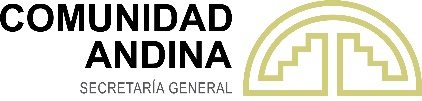 RESOLUCIÓN N° 2373Precios de Referencia del Sistema Andino de Franjas de Precios para la primera quincena de febrero de 2024.	LA SECRETARÍA GENERAL DE LA COMUNIDAD ANDINA,	VISTOS: El artículo 29 del Acuerdo de Cartagena, las Decisiones 371, 384, 392, 402, 403, 410, 411, 413, 430, 432, 469, 470, 482, 495, 496, 497, 512, 518, 520, 579, 651, 652, 796, 805, 807, 885 y 906 de la Comisión sobre el Sistema Andino de Franjas de Precios y la Resolución 2307 de la Secretaría General; y,	CONSIDERANDO: Que, en cumplimiento de lo establecido en el artículo 2 de la Decisión 805 y del artículo 22 de la Decisión 371, y para efectos de la aplicación de las Tablas Aduaneras publicadas en la Resolución 2307, o de efectuar los cálculos establecidos en los artículos 11, 12, 13 y 14 de la Decisión 371, la Secretaría General debe comunicar quincenalmente a los Países Miembros los Precios de Referencia del Sistema Andino de Franjas de Precios;RESUELVE:	Artículo 1.- Se fijan los siguientes Precios de Referencia del Sistema Andino de Franjas de Precios correspondientes a la  quincena de  2024:	Artículo 2.- Los Precios de Referencia indicados en el artículo anterior, se aplicarán a las importaciones que arriben a puertos de la Comunidad Andina entre el primero y quince de febrero del año dos mil veinticuatro. 	Artículo 3.- Los Países Miembros que apliquen el Sistema Andino de Franjas de Precios de conformidad con las Decisiones 371, 384, 392, 402, 403, 410, 411, 413, 430, 432, 469, 470, 482, 495, 496, 497, 512, 518, 520, 579, 651, 652, 796, 805, 807, 885 y 906 podrán utilizar, para la determinación de los derechos variables adicionales o las rebajas arancelarias que correspondan a los Precios de Referencia indicados en el artículo 1, las Tablas Aduaneras publicadas en la Resolución 2307 de la Secretaría General, o podrán efectuar los cálculos que se establecen en los artículos 11, 12, 13 y 14 de la Decisión 371.	Artículo 4.- Comuníquese a los Países Miembros la presente Resolución, la cual entrará en vigor a partir de su fecha de publicación en la Gaceta Oficial del Acuerdo de Cartagena.	Dada en la ciudad de Lima, Perú, a los veintidós días del mes de enero del año dos mil veinticuatro. Gonzalo Gutiérrez ReinelEmbajadorSecretario GeneralNANDINAPRODUCTO MARCADORPRECIO DE REFERENCIA (USD/t)PRECIO DE REFERENCIA (USD/t)0203.29.90Carne de cerdo      2,260.00DOS MIL DOSCIENTOS SESENTA 00/100 0207.14.00Trozos de pollo        1,059.00UN MIL CINCUENTA Y NUEVE 00/100 0402.21.19Leche entera        3,144.00TRES MIL CIENTO CUARENTA Y CUATRO 00/100 1001.19.00Trigo                308.00TRESCIENTOS OCHO 00/100 1003.90.00Cebada              226.00DOSCIENTOS VEINTISEIS 00/100 1005.90.11Maíz amarillo         225.00DOSCIENTOS VEINTICINCO 00/100 1005.90.12Maíz blanco          278.00DOSCIENTOS SETENTA Y OCHO 00/100 1006.30.00Arroz blanco          701.00SETECIENTOS UNO 00/100 1201.90.00Soya en grano        513.00QUINIENTOS TRECE 00/100 1507.10.00Aceite crudo de soya   898.00OCHOCIENTOS NOVENTA Y OCHO 00/100 1511.10.00Aceite crudo de palma  990.00NOVECIENTOS NOVENTA 00/100 1701.14.00Azúcar crudo         498.00CUATROCIENTOS NOVENTA Y OCHO 00/100 1701.99.90Azúcar blanco         642.00SEISCIENTOS CUARENTA Y DOS 00/100 